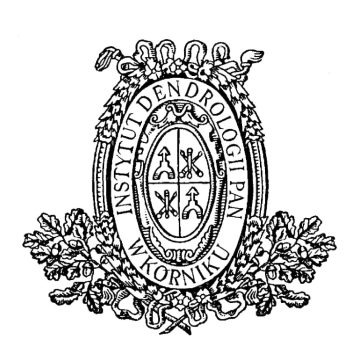 INSTYTUT DENDROLOGII      POLSKIEJ AKADEMII NAUK             62-035 KÓRNIK, ul. Parkowa 5,              tel. 61-8170-033;  fax. 61-8170-166;             www.idpan.poznan.pl      e-mail: idkornik@man.poznan.pl    OGŁOSZENIEO ZAMÓWIENIU  NA DOSTAWĘ TOWARU(zaproszenie do składania ofert)prowadzone zgodnie z regulaminem udzielania przez Instytut Dendrologii Polskiej Akademii Nauk zamówień wyłączonych ze stosowania przepisów ustawy Prawo zamówień publicznych z 11 września 2019 r. (Dz. U. z 2019 r. poz. 2019, z 2020 r. poz. 288, 875, 1492, 1517, 2275, 2320 z późn. zm.) o wartości nieprzekraczającej kwoty 130 000 zł netto. Przedmiotem postępowania jest dostawa komputerów wraz z urządzeniami peryferyjnymi dla Instytutu Dendrologii Polskiej Akademii Nauk w Kórniku.Opis przedmiotu zamówienia:Przedmiotem postępowania jest dostawa fabrycznie nowych komputerów 
z oprogramowaniem i urządzeniami peryferyjnymi dla Instytutu Dendrologii Polskiej Akademii Nauk. Podane parametry poszczególnych elementów są wymaganiami minimalnymi. Dopuszcza się możliwość zaproponowania równoważnych podzespołów.Zadanie nr 1:WinFOLIA – System do analizy powierzchni liści.				- 1 szt.- wersja oprogramowania WinFOLIA Pro (jednostanowiskowa),- obsługiwany system operacyjny: Windows 10,- klucz zabezpieczający USB,- dołączony plik kalibracyjny,- dołączony moduł XLFolia,Zadanie nr 2:Komputer typu laptop.								- 1 szt. Zadanie nr 3:Monitor zewnętrzny. 							- 1 szt. Zadanie nr 4:Komputer typu laptop.							- 1 szt. Zadanie nr 5:Komputer typu laptop.								- 2 szt. Zadanie nr 6:Microsoft Office 2019, Professional MOLP EDU, licencja wieczysta.		- 3 szt.Microsoft Office Home & Business 2021 ESD, licencja wieczysta.		- 2 szt.Zadanie nr 7: Myszka. 										- 2 szt.Łączność: bezprzewodowa,Rozdzielczość: min 1000 DPI,Interfejs: USB,Zadanie nr 8:Skaner.										- 1 szt.Opis zamawiającego: Skaner kompatybilny z oprogramowaniem WinRHIZO oraz WinFOLIA, umożliwiający skanowanie i analizę systemów korzeniowych oraz liści sadzonek drzew w obu wyszczególnionych programach. Funkcjonalna analiza architektury systemu korzeniowego, wymaga skanowania systemów korzeniowych umieszczonych w wodzie. Sprzęt musi zapewniać możliwość zeskanowania obiektów znajdujących w transparentnych pojemnikach o wymiarach 297x200x10mm. Skaner musi gwarantować uzyskanie wysokiej jakości obrazów korzeni o średnicy >50µm- zarówno barwionych, jak i niebarwionych.- typ skanera: skaner płaski,- rozmiar obszaru skanowania: minimum A4,- możliwość skanowania w rozdzielczościach: 100 dpi, 150 dpi, 200 dpi, 250 dpi, 300 dpi, 350 dpi, 400 dpi, 450 dpi, oraz wyższych,- dołączone oprogramowanie musi posiadać opcję zmiany kontrastu oraz DPI,- dołączone oprogramowanie musi obsługiwać co najmniej formaty: JPEG, TIFF,- dołączone oprogramowanie musi obsługiwać redukcję szumów i retuszowanie obrazów,- kompatybilny z systemem operacyjnym: Windows 10 i Windows 11,- wymagana zdejmowana pokrywa z naświetleniem górnym pozwalającym na skanowanie obiektów objętościowych, wymagane jest aby pokrywę można było podnieść na wysokość co najmniej 1 cm aby była możliwość zeskanowania materiału w transparentnym pojemniku o tej wysokości,- złącze: USB 2.0 lub kompatybilne,- szybkość skanowania przy rozmiarze A4  i rozdzielczości: 300 dpi:  monochromatyczny 12 s/stronę, najszybsze skanowanie kolorowe: 12 s/stronę, najdokładniejsze skanowanie kolorowe 15 s/stronę- gwarancja: minimum 24 miesiące,W poprzednich latach zamawiający korzystał ze skanera Epson Perfection V700 PhotoZadanie nr 9: Skaner. 										- 1 szt. Opis zamawiającego: Skaner kompatybilny z oprogramowaniem WinFOLIA, umożliwiający skanowanie i analizę liści leśnych roślin zielnych w wyżej wymienionym programie. Funkcjonalna analiza całkowitej powierzchni liści oraz specyficznej powierzchni liści wymaga skanowania liści o zróżnicowanych rozmiarach. Sprzęt musi zapewniać możliwość skanowania obiektów o wymiarach od 0,01 cm^2. Oprogramowanie skanera musi też umożliwiać korzystanie z funkcji usuwania mory oraz z funkcji maski wyostrzającej, co jest niezbędne do prowadzenia analiz funkcjonalnych. By zapewnić płynność pracy, powierzchnia skanowania musi być prostokątem o minimalnych wymiarach 25 x 40 cm, umożliwiającym jednoczesne skanowanie liści kilku osobników roślin zielonych, stanowiących jedną próbę badawczą. Skaner musi gwarantować uzyskanie wysokiej jakości obrazów liści przy rozdzielczości nie niższej niż 600 dpi, zarówno w odcieniach szarości, jak i w kolorze, nawet przy niskiej kontrastowości obiektów.- typ skanera: skaner płaski,- rozmiar obszaru skanowania: minimum A3,- możliwość skanowania w rozdzielczościach: 600 dpi, oraz wyższych, pozwalających na dokładne skanowanie obiektów o rozmiarach podanych w opisie,- dołączone oprogramowanie musi posiadać opcję zmiany kontrastu oraz DPI,- dołączone oprogramowanie musi obsługiwać co najmniej formaty: JPEG, TIFF,- kompatybilny z systemem operacyjnym: Windows 10 i Windows 11,- złącze: USB 2.0 lub kompatybilne,- szybkość skanowania: monochromatyczny 12 s/stronę, kolor: 12 s/stronę pomiar za pomocą Rozmiar: A3 , Rozdzielczość: 300 dpi- gwarancja: minimum 24 miesiące,W poprzednich latach zamawiający korzystał ze skanera Epson Expression 11000XLZadanie nr 10: Klawiatura numeryczna.								-1 szt.Komunikacja: bezprzewodowa,Interfejs: bluetooth.Dostawca dołączy do oferty specyfikację techniczną zaoferowanego asortymentu. Każde urządzenie na fakturze vat winno być wyszczególnione w osobnej pozycji. Dokumentem niezbędnym do wystawienia faktury vat jest protokół odbioru towaru.Termin realizacji zamówienia – do końca 2021 roku.Termin związania oferty – 14 dni.Zamawiający dopuszcza możliwość składania ofert częściowych na poszczególne zadania.Minimalny okres gwarancji na sprzęt komputerowy wynosi 24 miesiące. Oferty nie spełniające tego warunku, zostaną odrzucone.Oferty wg wzoru stanowiącego zał. nr 1 powinny zawierać proponowaną cenę 
na wszystkie elementy zamówienia ujęte w opisie.Przed podpisaniem umowy Wykonawca dostarczy oświadczenie (zgodnie ze wzorem załącznik nr 3), o spełnieniu warunków udziału w postępowaniu.Cenę za wykonanie zamówienia Dostawca określi w złotych z dokładnością do dwóch miejsc po przecinku na wszystkie elementy zamówienia. Zamawiający w celu ustalenia, czy oferta zawiera rażąco niską cenę w stosunku do przedmiotu zamówienia, może zwrócić się do Wykonawcy o udzielenie w określonym terminie wyjaśnień dotyczących elementów oferty mających wpływ na wysokość ceny. Zastosowanie przez wykonawcę stawki podatku VAT od towarów i usług niezgodnego z przepisami ustawy o podatku od towarów i usług oraz podatku akcyzowego z 11.03.2004 r. (Dz.U. 2004 Nr 54 poz. 535 z póź. zm.) spowoduje odrzucenie oferty. Cena powinna zawierać wszystkie koszty realizacji zamówienia w tym koszt dostawy do siedziby Zamawiającego. Jedynym kryterium wyboru oferty jest cena brutto. Za najkorzystniejszą ofertę uznana zostanie ważna oferta z najniższą ceną.Z wykonawcą, którego oferta zostanie uznana za najkorzystniejszą zostanie podpisana umowa wg wzoru załącznika nr 2 do ogłoszenia (dotyczy zamówienia na kwotę powyżej 15000,00 zł. netto) lub zostanie wysłane pisemne zamówienie na dostawę (kwota poniżej 15000,00 zł. netto). Zamawiający zastrzega sobie prawo unieważnienia postępowania bez podania przyczyny. Od tej decyzji nie przysługują środki odwoławcze.Miejsce oraz termin składania i otwarcia ofert: Oferty należy składać w zamkniętych kopertach z dopiskiem: „Oferta cenowa na dostawę komputerów z oprogramowaniem i urządzeniami peryferyjnymi 2021/130000/36” do 14.12.2021 roku w skrzynce podawczej Instytutu portiernia budynku A, do godz. 1200 lub przesłać pocztą elektroniczną na adres: idadmin@man.poznan.pl.Wynik postępowania zostanie ogłoszony na stronie internetowej Zamawiającego: www.idpan.poznan.pl/bip.Osobą do kontaktu w sprawie zamówienia pod względem formalno-proceduralnym  jest Wiesław Płócieniak tel. 601 857 261; e-mail: idadmin@man.poznan.pl 
w godzinach od 730 do 1530.Załączniki:Nr 1 wzór oferty,Nr 2 wzór umowy			       Nr 3 wzór oświadczeniaNr 4 klauzula RODO			Dyrektor Instytutu Dendrologii                                                     Polskiej Akademii Nauk                                                  Prof. dr hab. inż. Andrzej M. JagodzińskiKórnik, 07.12.2021 r.Zał. nr 1do ogłoszenia o zamówienie z 07.12.2021 r.Formularz ofertyNazwa oferenta:Adres:E-mail:Telefon kontaktowy:Przedstawiam swoją ofertę dotyczącą ogłoszenia o zamówieniu na dostawę komputerów wraz z urządzeniami peryferyjnymi dla Instytutu Dendrologii Polskiej Akademii Nauk w Kórniku. Dla Zadania nr 1:Dostawa systemu do analizy powierzchni liści – 1 sztuka. Przedstawiam swoją ofertę na dostawę systemu WinFOLIA dla Instytutu Dendrologii Polskiej Akademii Nauk za kwotę:………………………zł netto tj. ……………………………….…. zł. bruttoProponuję produkt równoważny*…………………………………………………….Gwarancja:  Dla Zadania nr 2:Dostawa laptopa – 1 sztuka.Przedstawiam swoją ofertę na dostawę laptopa dla Instytutu Dendrologii Polskiej Akademii Nauk za kwotę:………………………zł netto tj. ……………………………….…. zł. bruttoProponuję produkt równoważny*…………………………………………………….Gwarancja:Dla Zadania nr 3:Dostawa monitora – 1 sztuka.Przedstawiam swoją ofertę na dostawę monitora zewnętrznego dla Instytutu Dendrologii Polskiej Akademii Nauk za łączną kwotę:………………………zł netto tj. ……………………………….…. zł. bruttoProponuję produkt równoważny*…………………………………………………….Gwarancja: Dla Zadania nr 4: Dostawa laptopa – 1 sztuka.Przedstawiam swoją ofertę na dostawę laptopa dla Instytutu Dendrologii Polskiej Akademii Nauk za kwotę:………………………zł netto tj. ……………………………….…. zł. bruttoProponuję produkt równoważny*…………………………………………………….Gwarancja: Dla Zadania nr 5: Dostawa laptopa – 2 sztuki.Przedstawiam swoją ofertę na dostawę dwóch laptopów dla Instytutu Dendrologii Polskiej Akademii Nauk za kwotę:………………………zł netto tj. ……………………………….…. zł. bruttoProponuję produkt równoważny*…………………………………………………….Gwarancja: Dla Zadania nr 6: Dostawa oprogramowania MS Office – 3 sztuki edukacyjne, 2 sztuki biznesowe.Przedstawiam swoją ofertę na dostawę oprogramowania MS Office dla Instytutu Dendrologii Polskiej Akademii NaukTrzy licencje MOLP EDU za kwotę:………………………zł netto tj. ……………………………….…. zł. bruttoDwie licencje Home & Business za kwotę:………………………zł netto tj. ……………………………….…. zł. bruttoProponuję produkt równoważny*…………………………………………………….Gwarancja: Dla Zadania nr 7: Dostawa myszki bezprzewodowej do komputera – 2 sztuki.Przedstawiam swoją ofertę na dostawę dwóch myszek dla Instytutu Dendrologii Polskiej Akademii Nauk za kwotę:………………………zł netto tj. ……………………………….…. zł. bruttoProponuję produkt równoważny*…………………………………………………….Gwarancja: Dla Zadania nr 8: Dostawa skanera -1 sztuka. Przedstawiam swoją ofertę na dostawę skanera dla Instytutu Dendrologii Polskiej Akademii Nauk za kwotę:………………………zł netto tj. ……………………………….…. zł. bruttoProponuję produkt równoważny*…………………………………………………….Gwarancja: Dla Zadania nr 9:Dostawa skanera – 1 szuka. Przedstawiam swoją ofertę na dostawę skanera dla Instytutu Dendrologii Polskiej Akademii Nauk za kwotę:………………………zł netto tj. ……………………………….…. zł. bruttoProponuję produkt równoważny*…………………………………………………….Gwarancja: Dla Zadania nr 10:Klawiatury – 1 szuka. Przedstawiam swoją ofertę na dostawę klawiatury dla Instytutu Dendrologii Polskiej Akademii Nauk za kwotę:………………………zł netto tj. ……………………………….…. zł. bruttoProponuję produkt równoważny*…………………………………………………….Gwarancja: Data:.………………………….podpis i pieczęć oferentaZał. nr 2do ogłoszenia o zamówienie z 07.12.2021 r.WzórUmowa dostawy nr …../2021zawarta w Kórniku dnia ………….2021 roku pomiędzy: Instytutem Dendrologii Polskiej Akademii Nauk mającym siedzibę przy ulicy Parkowej 5, 62-035 Kórnik, reprezentowanym przez: …………………………………………. zwanym w dalszej treści umowy ZAMAWIAJĄCYMa…………………………………………………..zwanym dalej w tekście DOSTAWCĄ reprezentowanym przez …………………………………………………. o następującej treści:Wobec wyboru DOSTAWCY przez ZAMAWIAJĄCEGO po przeprowadzeniu postępowania 
w trybie zapytania ofertowego, strony zawierają umowę o następującej treści:§ 1. Przedmiot umowyZAMAWIAJĄCY zleca, a DOSTAWCA podejmuje dostarczyć …………………………………………………………………………………………………....dla Instytutu Dendrologii Polskiej Akademii Nauk zgodnie z przedstawioną ofertą z dnia ………..2021 r. (zał. nr 1).§ 2. Warunki i termin dostawyDostawa na ryzyko i koszt DOSTAWCY do siedziby ZAMAWIAJĄCEGO w Kórniku, przy ulicy Parkowej 5. Termin dostawy zamówionego towaru nie dłuższy niż zadeklarowany w postępowaniu (do 31.12.2021 roku). Odpowiedzialność za dostarczenie przedmiotu zamówienia w terminie i w miejsce wskazane przez ZAMAWIAJĄCEGO ponosi DOSTAWCA.Stosownie do postanowienia art. 431 ustawy z dnia 11 września 2019 roku Prawo zamówień publicznych (Dz. U. z 2019 roku poz. 2019 z późn. zm.) ZAMAWIAJĄCY i DOSTAWCY są obowiązani współdziałać przy wykonywaniu niniejszej umowy. ZAMAWIAJĄCY ma prawo do złożenia reklamacji w przypadku ujawnienia przy odbiorze towaru, braków ilościowych w poszczególnych opakowaniach, wad jakościowych dostarczonego towaru, lub w przypadku uszkodzenia towaru.ZAMAWIAJĄCY ma prawo do złożenia reklamacji w przypadku ujawnienia wad ukrytych towaru. Reklamacja będzie składana mailowo przez osobę upoważnioną przez Kierownika ZAMAWIAJĄCEGO w ciągu maksymalnie 7 dni od dnia dostawy partii towaru lub niezwłocznie w przypadku ujawnienia wad ukrytych. DOSTAWCA zobowiązuje się do wymiany towaru wadliwego na towar bez wad w ciągu 
14 dni od otrzymania informacji o uzasadnionej reklamacji ZAMAWIAJĄCEGO.W przypadku dostarczenia towarów nie zamówionych przez ZAMAWIAJĄCEGO zostaną one zwrócone DOSTAWCY na jego koszt.§ 3. Całkowita wartość umowyZa wykonanie wszystkich czynności opisanych w § 1 DOSTAWCY przysługiwać będzie wynagrodzenie w łącznej wysokości ……… zł netto, słownie: ………………………………………………….. netto tj. …………… zł brutto, słownie: …………………………………………….. brutto.§ 4. Upoważnieni przedstawicieleStrony wyznaczają niniejszym swoich przedstawicieli uprawnionych do podejmowania decyzji w zakresie wyznaczonym przez § 1 tej umowy.Przedstawicielem ZAMAWIAJĄCEGO będzie ……………….Przedstawicielem DOSTAWCY będzie ………………………..§ 5. Warunki płatnościZapłata nastąpi w terminie 21 dni od dnia dostarczenia faktury VAT, przelewem na rachunek bankowy DOSTAWCY wskazany w wystawionej fakturze. Warunkiem zapłaty 
jest sporządzenie przez strony tej umowy protokołu odbioru przedmiotu dostawy§ 6. Gwarancja, rękojmia i serwisDo przedmiotu zamówienia dostawca dołączy pisemną gwarancję określającą okres gwarancji na … miesiące od daty oddania przedmiotu umowy do użytkowania.§ 7. Kary umowne1. Strony postanawiają, że obowiązującą formą odszkodowania będą kary umowne.2. Kary te będą naliczane w następujących przypadkach i wysokościach:2.1. WYKONAWCA zapłaci ZAMAWIAJĄCEMU kary umowne:a) w przypadku nieterminowego wykonania usługi bądź odmowy wykonania zleconych usług w wysokości 0,5% wartości zamówienia netto za każdy dzień opóźnienia ponad termin określony w § 2 ust. 1 umowy. Kary umowne nie będą naliczane, gdy przyczyną nieterminowego wykonania umówionej usługi bądź odmowy wykonania usługi będzie zmiana technologii wykonania zleconych usług, na żądanie ZAMAWIAJĄCEGO, nie akceptowane przez WYKONAWCĘ, a ZAMAWIAJĄCY zostanie uprzedzony o takim fakcie przez WYKONAWCĘ,b) za zwłokę w usuwaniu wad stwierdzonych przy odbiorze lub w okresie gwarancjiw wysokości 0,5% całkowitej wartości umowy, za każdy dzień zwłoki, licząc od dnia wyznaczonego lub umówionego na usunięcie tych wad.2.2. Łączna wysokość kar umownych nie może przekroczyć 10% wynagrodzenia umownego.2.3. Zamawiający zapłaci WYKONAWCY kary umowne za zwłokę w dokonaniu odbioru w wysokości 0,5% za każdy dzień zwłoki, licząc od dnia następnego po dniu, w którym odbiór miał zostać zakończony.3. Strony zastrzegają sobie prawo dochodzenia odszkodowania uzupełniającego,przekraczającego wysokość naliczonych kar umownych do wysokości rzeczywiścieponiesionej szkody.4. WYKONAWCA nie może przenosić na rzecz osób trzecich jakichkolwiek wierzytelnościwynikających lub związanych z tą umową bez pisemnej zgody ZAMAWIAJĄCEGO.§ 8. Postanowienia końcoweSprawy nieuregulowane niniejszą umową będą rozpatrywane z odpowiednim zastosowaniem postanowień Kodeksu cywilnego i ustawy Prawo zamówień publicznych.Zmiany opisane powyżej bądź uzupełnienia niniejszej umowy wymagają dla swej ważności zachowania formy pisemnej i podpisów obu stron oraz nie mogą być sprzeczne w treści złożonej oferty przez DOSTAWCĘ.§ 9. Załączniki do umowyOferta DOSTAWCY z dnia …………………r. określająca przedmiot i wartość dostawy.Wszelkie powołane w umowie załączniki, wymienione w tym paragrafie, stanowią jej integralną część.§ 10. Klauzula RODOZgodnie z art. 13 ust. 1 i 2 rozporządzenia Parlamentu Europejskiego i Rady (2016/679 z dnia 27 kwietnia 2016 r. w sprawie ochrony osób fizycznych w związku z przetwarzaniem danych osobowych i w sprawie swobodnego przepływu takich danych oraz uchylenia dyrektywy 95/46/WE), dalej RODO informuję że:Administratorem Pani/Pana danych osobowych jest Instytut Dendrologii Polskiej Akademii Nauk z siedzibą w Kórniku przy ulicy Parkowej nr 5.W sprawach związanych z Pani/Pana danymi proszę kontaktować się z Inspektorem Ochrony Danych, kontakt pisemny za pomocą poczty tradycyjnej na adres Instytut Dendrologii PAN ul. Parkowa 5, 62-035 Kórnik lub pocztą elektroniczną na adres email: iod.idpan@man.poznan.pl.Pani/Pana dane osobowe przetwarzane będą na podstawie art. 6 ust. 1 lit. c RODO w celu prowadzenia przedmiotowego postępowania o udzielenie zamówienia publicznego oraz zawarcia umowy, a podstawą prawną ich przetwarzania jest obowiązek prawny stosowania sformalizowanych procedur udzielania zamówień publicznych spoczywający 
na Zamawiającym.Obiorcami Pani/Pana danych osobowych będą osoby lub podmioty, którym udostępniona zostanie dokumentacja postępowania w oparciu o art. 18 oraz art. 74 ustawy Pzp.Pani/Pana dane osobowe będą przechowywane, zgodnie z art. 78 ust. 1 ustawy Pzp, przez okres 4 lat od dnia zakończenia postępowania o udzielenie zamówienia, a jeżeli czas trwania umowy przekracza 4 lata, okres przechowywania obejmuje cały czas trwania umowy.Obowiązek podania przez Panią/Pana danych osobowych bezpośrednio Pani/Pana dotyczących jest wymogiem ustawowym określonym w przepisach ustawy Pzp, związanym z udziałem w postępowaniu o udzielenie zamówienia publicznego, konsekwencje niepodania określonych danych wynikają z ustawy Pzp.W odniesieniu do Pani/Pana danych osobowych decyzje nie będą podejmowane w sposób zautomatyzowany, stosowanie do art. 22 RODO;Posiada Pan/Pani:− na podstawie art. 15 RODO prawo dostępu do danych osobowych Pani/Pana dotyczących;− na podstawie art. 16 RODO prawo do sprostowania lub uzupełnienia Pani/Pana danych osobowych, przy czym skorzystanie z prawa do sprostowania lub uzupełnienia nie może skutkować zmianą wyniku postępowania o udzielenie zamówienia publicznego ani zmianą postanowień umowy w zakresie niezgodnym z ustawą Pzp oraz nie może naruszać integralności protokołu oraz jego załączników;− na podstawie art. 18 RODO prawo żądania od administratora ograniczenia przetwarzania danych osobowych z zastrzeżeniem przypadków, o których mowa w art. 18 ust. 2 RODO, przy czym prawo do ograniczenia przetwarzania nie ma zastosowania w odniesieniu 
do przechowywania, w celu zapewnienia korzystania ze środków ochrony prawnej lub w celu ochrony praw innej osoby fizycznej lub prawnej, lub z uwagi na ważne względy interesu publicznego Unii Europejskiej lub państwa członkowskiego, a także nie ogranicza przetwarzania danych osobowych do czasu zakończenia postępowania o udzielenie zamówienia;− prawo do wniesienia skargi do Prezesa Urzędu Ochrony Danych Osobowych, gdy uzna Pani/Pan, że przetwarzanie danych osobowych Pani/Pana dotyczących narusza przepisy RODO.nie przysługuje Pani/Panu:− w związku z art. 17 ust. 3 lit. b, d lub e RODO prawo do usunięcia danych osobowych;− prawo do przenoszenia danych osobowych, o którym mowa w art. 20 RODO;− na podstawie art. 21 RODO prawo sprzeciwu, wobec przetwarzania danych osobowych, gdyż podstawą prawną przetwarzania Pani/Pana danych osobowych jest art. 6 ust. 1 lit. c RODO.Jednocześnie Zamawiający przypomina o ciążącym na Pani/Panu obowiązku informacyjnym wynikającym z art. 14 ROD O względem osób fizycznych, których dane przekazane zostaną Zamawiającemu w związku z prowadzonym postępowaniem i które Zamawiający pośrednio pozyska od Wykonawcy biorącego udział w postępowaniu, chyba że ma zastosowanie 
co najmniej jedno z włączeń, o których mowa w art. 14 ust. 5 RODO.§ 11. Egzemplarze umowyUmowa niniejsza została sporządzona w dwóch jednobrzmiących egzemplarzach, po jednym dla każdej ze stron.ZAMAWIAJĄCY                                      	     DOSTAWCAZał. nr 3	do ogłoszenia o zamówienie z 07.12.2021 r.……………………………………………………………………..Pieczęć adresowa firmy WykonawcyOświadczenieo spełnieniu warunków udziału w postępowaniu Składając ofertę w postępowaniu o udzielenie zamówienia publicznego oświadczam, jako upoważniony reprezentant Wykonawcy, że /spełniamy – nie spełniamy/* warunki udziału w postępowaniu w ten sposób, że: /Posiadamy – nie posiadamy/* uprawnienia do wykonywania określonej działalności lub czynności;/Posiadamy – nie posiadamy/* niezbędną wiedzę i doświadczenie /Dysponujemy – nie dysponujemy/* potencjałem technicznym i osobami zdolnymi do wykonania zamówienia;Znajdujemy się w sytuacji ekonomicznej i finansowej /zapewniającej – nie zapewniającej/* wykonanie zamówienia,………………………………………………………       (Miejsce i data)....................................................................................Podpisy i pieczęć osób (osoby) uprawnionych (uprawnionej) do występowania w obrocie prawnym, reprezentowania Wykonawcy, składania oświadczeń w jego imieniu* - niepotrzebne skreślićZał. nr 4	do ogłoszenia o zamówienie z 07.12.2021 r.Klauzula informacyjna z art. 13 RODO do zastosowania przez Zamawiających w celu związanym z postępowaniem o udzielenie zamówienia publicznegoZgodnie z art. 13 ust. 1 i 2 rozporządzenia Parlamentu Europejskiego i Rady (2016/679 z dnia 27 kwietnia 2016 r. w sprawie ochrony osób fizycznych w związku z przetwarzaniem danych osobowych i w sprawie swobodnego przepływu takich danych oraz uchylenia dyrektywy 95/46/WE), dalej RODO informuję że:1. Administratorem Pani/Pana danych osobowych jest Instytut Dendrologii Polskiej Akademii Nauk z siedzibą w Kórniku przy ulicy Parkowej nr 5.2. W sprawach związanych z Pani/Pana danymi proszę kontaktować się z Inspektorem Ochrony Danych, kontakt pisemny za pomocą poczty tradycyjnej na adres Instytut Dendrologii PAN ul. Parkowa 5, 62-035 Kórnik lub pocztą elektroniczną na adres email: iod.idpan@man.poznan.pl.3. Pani/Pana dane osobowe przetwarzane będą na podstawie art. 6 ust. 1 lit. c RODO w celu prowadzenia przedmiotowego postępowania o udzielenie zamówienia publicznego oraz zawarcia umowy, a podstawą prawną ich przetwarzania jest obowiązek prawny stosowania sformalizowanych procedur udzielania zamówień publicznych spoczywający na Zamawiającym.4. Obiorcami Pani/Pana danych osobowych będą osoby lub podmioty, którym udostępniona zostanie dokumentacja postępowania w oparciu o art. 18 oraz art. 74 ustawy Pzp.5. Pani/Pana dane osobowe będą przechowywane, zgodnie z art. 78 ust. 1 ustawy Pzp, przez okres 4 lat od dnia zakończenia postępowania o udzielenie zamówienia, a jeżeli czas trwania umowy przekracza 4 lata, okres przechowywania obejmuje cały czas trwania umowy.6. Obowiązek podania przez Panią/Pana danych osobowych bezpośrednio Pani/Pana dotyczących jest wymogiem ustawowym określonym w przepisach ustawy Pzp, związanym z udziałem w postępowaniu o udzielenie zamówienia publicznego, konsekwencje niepodania określonych danych wynikają z ustawy Pzp.7. W odniesieniu do Pani/Pana danych osobowych decyzje nie będą podejmowane w sposób zautomatyzowany, stosowanie do art. 22 RODO;8. Posiada Pan/Pani:− na podstawie art. 15 RODO prawo dostępu do danych osobowych Pani/Pana dotyczących;− na podstawie art. 16 RODO prawo do sprostowania lub uzupełnienia Pani/Pana danych osobowych, przy czym skorzystanie z prawa do sprostowania lub uzupełnienia nie może skutkować zmianą wyniku postępowania o udzielenie zamówienia publicznego ani zmianą postanowień umowy w zakresie niezgodnym z ustawą Pzp oraz nie może naruszać integralności protokołu oraz jego załączników;− na podstawie art. 18 RODO prawo żądania od administratora ograniczenia przetwarzania danych osobowych z zastrzeżeniem przypadków, o których mowa w art. 18 ust. 2 RODO, przy czym prawo do ograniczenia przetwarzania nie ma zastosowania w odniesieniu do przechowywania, w celu zapewnienia korzystania ze środków ochrony prawnej lub w celu ochrony praw innej osoby fizycznej lub prawnej, lub z uwagi na ważne względy interesu publicznego Unii Europejskiej lub państwa członkowskiego, a także nie ogranicza przetwarzania danych osobowych do czasu zakończenia postępowania o udzielenie zamówienia;− prawo do wniesienia skargi do Prezesa Urzędu Ochrony Danych Osobowych, gdy uzna Pani/Pan, że przetwarzanie danych osobowych Pani/Pana dotyczących narusza przepisy RODO.9. Nie przysługuje Pani/Panu:− w związku z art. 17 ust. 3 lit. b, d lub e RODO prawo do usunięcia danych osobowych;− prawo do przenoszenia danych osobowych, o którym mowa w art. 20 RODO;− na podstawie art. 21 RODO prawo sprzeciwu, wobec przetwarzania danych osobowych, gdyż podstawą prawną przetwarzania Pani/Pana danych osobowych jest art. 6 ust. 1 lit. c RODO.Jednocześnie Zamawiający przypomina o ciążącym na Pani/Panu obowiązku informacyjnym wynikającym z art. 14 ROD O względem osób fizycznych, których dane przekazane zostaną Zamawiającemu w związku z prowadzonym postępowaniem i które Zamawiający pośrednio pozyska od Wykonawcy biorącego udział w postępowaniu, chyba że ma zastosowanie co najmniej jedno z włączeń, o których mowa w art. 14 ust. 5 RODO.Komputer przenośny1 sztukaTypKomputer przenośny ZastosowanieKomputer przenośny do pracy biurowejWydajność obliczeniowaZaoferowany procesor musi uzyskiwać wynik teście SYSmark 25 Notebook CPU Charts:Overall performance: co najmniej: 978 punktów,Productivity: co najmniej: 1064 punktów,Creativity: co najmniej: 981 punktów,Responsiveness: co najmniej: 751 punktów,Pamięć operacyjnaPojemność min. 8 GB RAM,Karta graficznaZintegrowana z procesorem z dynamicznie przydzielają pamięcią współdzielonąWyświetlaczPrzekątna: min. 14,0’’,Powłoka matrycy: matowa,Rozdzielczość natywna: min. 1920 x 1080, Typ matrycy: LED, IPSParametry pamięci masowejDysk SSD M.2 o pojemności min. 480 GB,Wyposażenie multimedialneWbudowana kamera internetowa (min. 1.0 Mpix), Wbudowane głośniki stereo,Wbudowany mikrofon,Wymagania dotyczące baterii/ zasilaniaPojemność baterii: min. 3900 mAh,MobileMark 2018 Battery Life Rating na poziomie min.: 406  dla wyniku 1043 Performance QualificationsWarunki gwarancjiMin. 2 lata,Klawiatura Wielodotykowy, intuicyjny touchpad,ŁącznośćLAN, Wi-Fi, Moduł Bluetooth 5.1ZłączaUSB 3.2 Gen. 1 - 2 szt.USB Typu-C (z DisplayPort i Power Delivery) - 1 szt.USB Typu-C (z Thunderbolt 4) - 1 szt.HDMI 1.4 - 1 szt.Czytnik kart pamięci SD - 1 szt.RJ-45 (LAN) - 1 szt.Wyjście słuchawkowe/wejście mikrofonowe - 1 szt.DC-in (wejście zasilania) - 1 szt.Wymagania dodatkoweKolor laptopa: czarny / szary (biznesowy),Szyfrowanie TPM,Kamera z wbudowaną zaślepką,System operacyjnyMicrosoft Windows 10 Pro PL (wersja 64-bitowa),Możliwość aktualizacji do Windows 11,Monitor zewnętrzny1 sztukaMonitor - zastosowaniePraca biurowaMonitor – typ wyświetlaczaIPS, LEDPowłoka: matowa, antyrefleksyjnaPrzekątna ekranuPrzynajmniej 23,8 ‘’ Kontrast statycznyPrzynajmniej 1000:1JasnośćPrzynajmniej 250 cd/m2Czas reakcjiMax 5 msRozdzielczość natywnaMin 1920 x 1080Certyfikaty i standardyCertyfikat CE ISO 14001 ISO 9001 ZłączaHDMI, Dołączone akcesoriaKabel zasilający,Kabel HDMI,InneRedukcja migotania,Filtr światła niebieskiego,Regulacja wysokości,Komputer przenośny1 sztukaTypKomputer przenośny ZastosowanieKomputer przenośny do pracy biurowejWydajność obliczeniowaZaoferowany procesor musi uzyskiwać wynik teście SYSmark 25 Notebook CPU Charts:Overall performance: co najmniej: 1124 punktów,Productivity: co najmniej: 1195 punktów,Creativity: co najmniej: 1036 punktów,Responsiveness: co najmniej: 894 punktów,Pamięć operacyjnaPojemność min. 16 GB RAM,Karta graficznaZintegrowana z procesorem z dynamicznie przydzielają pamięcią współdzielonąWyświetlaczPrzekątna: min. 15,6’’,Powłoka matrycy: matowa,Rozdzielczość natywna: min. 1920 x 1080, Typ matrycy: LEDParametry pamięci masowejDysk SSD M.2 o pojemności min. 256 GB,Dysk HDD o pojemności min. 1 TB,Wyposażenie multimedialneWbudowana kamera internetowa (min. 1.0 Mpix), Wbudowane głośniki stereo,Wbudowany mikrofon,Wymagania dotyczące baterii/ zasilaniaPojemność baterii: min. 3400 mAh,MobileMark 2018 Battery Life Rating na poziomie min.: 351  dla wyniku 1253 Performance QualificationsWarunki gwarancjiMin. 2 lata,Klawiatura Wydzielona klawiatura numeryczna,Wielodotykowy, intuicyjny touchpadŁącznośćLAN, Wi-Fi, ZłączaUSB 2.0 - 1 szt.USB 3.2 Gen. 1 - 2 szt.HDMI - 1 szt.Czytnik kart pamięci SD - 1 szt.RJ-45 (LAN) - 1 szt.Wyjście słuchawkowe/wejście mikrofonowe - 1 szt.DC-in (wejście zasilania) - 1 szt.Wymagania dodatkoweKolor laptopa: czarny / szary (biznesowy),Szyfrowanie TPM,Warunki gwarancjiMinimum 36 miesięcySystem operacyjnyMicrosoft Windows 10 Pro PL (wersja 64-bitowa),Możliwość aktualizacji do Windows 11,Komputer przenośny2 sztukiTypKomputer przenośny ZastosowanieKomputer przenośny do pracy biurowejWydajność obliczeniowaZaoferowany procesor musi uzyskiwać wynik teście SYSmark 25 Notebook CPU Charts:Overall performance: co najmniej: 1124 punktów,Productivity: co najmniej: 1195 punktów,Creativity: co najmniej: 1036 punktów,Responsiveness: co najmniej: 894 punktów,Pamięć operacyjnaPojemność min. 16 GB RAM,Karta graficznaZintegrowana z procesorem z dynamicznie przydzielają pamięcią współdzielonąWyświetlaczPrzekątna: min. 15,6’’,Powłoka matrycy: matowa,Rozdzielczość natywna: min. 1920 x 1080, Typ matrycy: LEDParametry pamięci masowejDysk SSD M.2 o pojemności min. 512 GB,Wyposażenie multimedialneWbudowana kamera internetowa (min. 1.0 Mpix), Wbudowane głośniki stereo,Wbudowany mikrofon,Wymagania dotyczące baterii/ zasilaniaPojemność baterii: min. 3400 mAh,MobileMark 2018 Battery Life Rating na poziomie min.: 351  dla wyniku 1253 Performance QualificationsWarunki gwarancjiMin. 2 lata,Klawiatura Wydzielona klawiatura numeryczna,Wielodotykowy, intuicyjny touchpadŁącznośćLAN, Wi-Fi,ZłączaUSB 2.0 - 1 szt.USB 3.2 Gen. 1 - 2 szt.HDMI - 1 szt.Czytnik kart pamięci SD - 1 szt.RJ-45 (LAN) - 1 szt.Wyjście słuchawkowe/wejście mikrofonowe - 1 szt.DC-in (wejście zasilania) - 1 szt.Wymagania dodatkoweKolor laptopa: czarny / szary (biznesowy),Szyfrowanie TPM,Warunki gwarancjiMinimum 36 miesięcySystem operacyjnyMicrosoft Windows 10 Pro PL (wersja 64-bitowa),Możliwość aktualizacji do Windows 11,